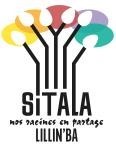 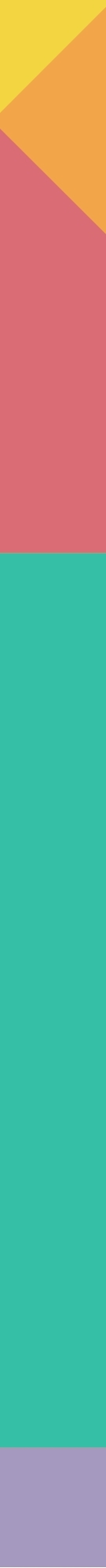 Prénom : Nom : Ou famille : Ou personne morale : Adresse : Code postal :						Ville : Téléphone : Email : Je déclare par la présente mon souhait d’adhérer à l’association Sitala Lillin’ba au titre de l’année 2021 et verser ma cotisation individuelle d’un montant de 10 euros d’adhérer à l’association Sitala Lillin’ba au titre de l’année 2021 et verser ma cotisation famille d’un montant de 25 euros de faire un don à l’association Sitala Lillin’ba d’un montant de  euros de participer aux activités de l’association en tant que bénévole de recevoir la newsletter de l’association par emailPar chèque à l’ordre de Sitala Lillin’ba, 3 rue du moulin à marée, 56450 Theix-Noyalo, ou par virement bancaire (nous demander un RIB). Fait à  , le Signature